ประกาศคณะกรรมการกลางพนักงานส่วนตำบลเรื่อง มาตรฐานทั่วไปเกี่ยวกับการสอบคัดเลือกและการคัดเลือกพนักงานส่วนตำบลให้ดำรงตำแหน่งสายงานผู้บริหาร (ฉบับที่ ๕) พ.ศ. 2564โดยที่เป็นการสมควรแก้ไขเพิ่มเติมประกาศคณะกรรมการกลางพนักงานส่วนตำบล เรื่อง มาตรฐานทั่วไปเกี่ยวกับการสอบคัดเลือกและการคัดเลือกพนักงานส่วนตำบลให้ดำรงตำแหน่งสายงานผู้บริหาร พ.ศ. 2560อาศัยอำนาจตามความในข้อ 2 ข้อ 4 และข้อ 5 ของคำสั่งหัวหน้าคณะรักษาความสงบแห่งชาติ       ที่ 8/2560 เรื่อง การขับเคลื่อนการปฏิรูปการบริหารงานส่วนบุคคลท้องถิ่น ลงวันที่ 21 กุมภาพันธ์ พ.ศ. 2560ประกอบมาตรา ๑๑ มาตรา 16 วรรคเจ็ด มาตรา 17 (5) และมาตรา 26 วรรคเจ็ด แห่งพระราชบัญญัติระเบียบบริหารงานบุคคลส่วนท้องถิ่น พ.ศ. 2542 ข้อ 10 และข้อ 14 ของประกาศคณะกรรมการมาตรฐานการบริหารงานบุคคลส่วนท้องถิ่น เรื่อง กำหนดมาตรฐานกลางการบริหารงานบุคคลส่วนท้องถิ่น ลงวันที่      ๒๕ มิถุนายน พ.ศ. ๒๕๔๔ และที่แก้ไขเพิ่มเติม และประกาศคณะกรรมการกลางพนักงานส่วนตำบล          เรื่อง มาตรฐานทั่วไปเกี่ยวกับการคัดเลือก พ.ศ. 2560 ลงวันที่ 29 มีนาคม 2560 ประกอบกับมติคณะกรรมการกลางพนักงานส่วนตำบลในการประชุมครั้งที่ 9/2564 เมื่อวันที่ 23 กันยายน 2564 จึงออกประกาศไว้ ดังนี้ข้อ 1 ประกาศนี้เรียกว่า “ประกาศคณะกรรมการกลางพนักงานส่วนตำบล เรื่อง มาตรฐานทั่วไปเกี่ยวกับการสอบคัดเลือกและการคัดเลือกพนักงานส่วนตำบลให้ดำรงตำแหน่งสายงานผู้บริหาร (ฉบับที่ ๕) พ.ศ. 2564”ข้อ ๒ ประกาศนี้ให้ใช้บังคับตั้งแต่วันถัดจากวันประกาศเป็นต้นไปข้อ 3 ให้เพิ่มความต่อไปนี้เป็นวรรคสอง ของข้อ ๑๒ (๒)  ของประกาศคณะกรรมการกลางพนักงานส่วนตำบล เรื่อง มาตรฐานทั่วไปเกี่ยวกับการสอบคัดเลือกและการคัดเลือกพนักงานส่วนตำบลให้ดำรงตำแหน่งสายงานผู้บริหาร พ.ศ. ๒๕๖๐ แก้ไขเพิ่มเติมโดยประกาศคณะกรรมการกลางพนักงานส่วนตำบล   เรื่อง มาตรฐานทั่วไปเกี่ยวกับการสอบคัดเลือกและการคัดเลือกพนักงานส่วนตำบลให้ดำรงตำแหน่งสายงานผู้บริหาร (ฉบับที่ ๔) พ.ศ. 256๔ ดังนี้“ภายใต้บังคับวรรคหนึ่ง เมื่อคณะอนุกรรมการสรรหาพนักงานส่วนตำบลได้ประกาศรายชื่อ     ผู้มีสิทธิเข้ารับการสรรหา วัน เวลา สถานที่สรรหาและระเบียบเกี่ยวกับการสรรหาแล้ว หากมีเหตุสุดวิสัย    และ ก.อบต. เห็นว่าไม่สามารถดำเนินการสรรหาได้ภายในหกสิบวันนับแต่วันครบกำหนดตามประกาศดังกล่าว      ก.อบต. อาจมีมติให้องค์การบริหารส่วนตำบลที่มีตำแหน่งว่างดำเนินการย้าย หรือการรับโอนพนักงานส่วนตำบล   ที่ดำรงตำแหน่งประเภท ระดับ สายงานและมีฐานะตามมาตรฐานกำหนดตำแหน่งเดียวกันกับตำแหน่งว่างมาดำรงตำแหน่งสายงานผู้บริหารที่ว่างให้เสร็จสิ้นภายในระยะเวลาที่ ก.อบต. กำหนด พร้อมทั้งให้ดำเนินการเกี่ยวกับตำแหน่งว่างตามความในวรรคหนึ่งโดยพลัน”ประกาศ  ณ  วันที่         ตุลาคม  พ.ศ. 2564                                            พลเอก (อนุพงษ์  เผ่าจินดา)รัฐมนตรีว่าการกระทรวงมหาดไทยประธานกรรมการกลางพนักงานส่วนตำบล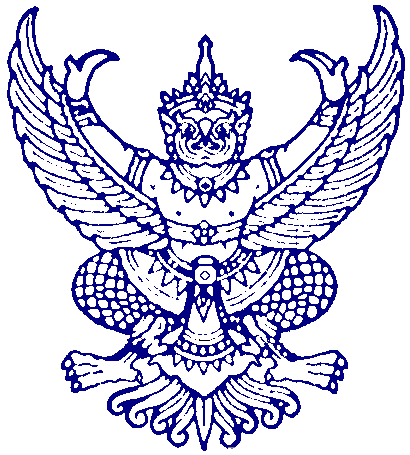 